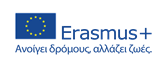 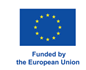 ΟΔΗΓΙΕΣ ΤΗΣ ΣΥΝΤΑΚΤΙΚΗΣ ΕΠΙΤΡΟΠΗΣ ΓΙΑ ΤΑ ΚΕΙΜΕΝΑ ΠΟΥ ΑΠΟΣΤΕΛΛΟΝΤΑΙ ΠΡΟΣ ΔΗΜΟΣΙΕΥΣΗ ΣΤΑ ΠΡΑΚΤΙΚΑ ΤΟΥ ΣΥΝΕΔΡΙΟΥ « Διαπολιτισμική εκπαίδευση: Iσότητα, αποδοχή, ένταξη», που διοργανώνεται από τη Διεύθυνση Δευτεροβάθμιας Εκπαίδευσης Δυτικής ΑττικήςΤα κείμενα, που αποστέλλονται,  στο τόμο των πρακτικών του συνεδρίου σημειώνεται ότι:είναι στην ελληνική ή στην αγγλική γλώσσα σε ηλεκτρονική μορφή, ως επισυναπτόμενο αρχείο (word, doc) στην ακόλουθη ηλεκτρονική διευθύνση: synedriodeda2022@yahoo.com.Κείμενα που έχουν δημοσιευθεί ή πρόκειται να δημοσιευθούν σε άλλη έντυπη ή ηλεκτρονική έκδοση δε δημοσιεύονται. Δε δημοσιεύονται επίσης κείμενα τα οποία δεν ακολουθούν τις οδηγίες του περιοδικού (σύμφωνα με το υπόδειγμα γραφής όπως περιγράφεται πιο κάτω, πχ. μορφοποίηση, βιβλιογραφικές αναφορές κλπ).Τα κείμενα πρέπει να διακρίνονται από σαφήνεια και ακριβολογία, πρωτοτυπία, επιστημονική και συντακτική επάρκεια.Η συντακτική επιτροπή δεν ευθύνεται για τα γλωσσικά ατοπήματα, το ύφος και τη γλώσσα των συγγραφέων, τα οποία πιθανώς να γνωστοποιήσει στους συγγραφείς για σχετικές διορθώσεις.Αναλυτικά, όσον αφορά στα:Επιστημονικά ΆρθραΤα άρθρα προς δημοσίευση αποστέλλονται ηλεκτρονικά σε δύο επισυναπτόμενα αρχεία: Το ένα αρχείο θα πρέπει να φέρει τα στοιχεία του συγγραφέα (ονοματεπώνυμο, ιδιότητα, διεύθυνση, τηλέφωνο, φαξ, e-mail) και το άλλο θα είναι ανώνυμο.Τα επιστημονικά άρθρα προς δημοσίευση υπόκεινται σε «τυφλή» κρίση από επιτροπή κριτών. Την τελική απόφαση για τη δημοσίευση ενός άρθρου έχει η Συντακτική Επιτροπή του περιοδικού.Η δημοσίευση ενός άρθρου δεν υποδηλώνει την αποδοχή των απόψεων του συγγραφέα από τη συντακτική επιτροπή.Η έκταση του άρθρου δε θα πρέπει να υπερβαίνει τις 12-15 δακτυλογραφημένες σελίδες, (3.600-4.500 λέξεις), συμπεριλαμβανομένων και των περιλήψεων, πινάκων, εικόνων, διαγραμμάτων και των βιβλιογραφικών αναφορών (σύμφωνα με το υπόδειγμα γραφής όπως περιγράφεται πιο κάτω, πχ. μορφοποίηση, βιβλιογραφικές αναφορές κλπ).Το άρθρο πρέπει να συνοδεύεται από δύο περιλήψεις (περίπου 80-100 λέξεων η καθεμία): μία στην ελληνική και μία στην αγγλική ή γαλλική γλώσσα. Επίσης, μετά την περίληψη ο συγγραφέας θα ορίζει 5-6 βασικές έννοιες (λέξεις-κλειδιά) που χρησιμοποιεί στην εργασία του.Κείμενα τα οποία δεν πληρούν τις παραπάνω προϋποθέσεις και δεν ακολουθούν το παρακάτω πρότυπο μορφοποίησης δεν θα γίνονται δεκτά για δημοσίευση.ΠΡΟΤΥΠΟ (ΟΔΗΓΙΕΣ) ΜΟΡΦΟΠΟΙΗΣΗΣ ΚΕΙΜΕΝΩΝ ΠΡΟΣ ΔΗΜΟΣΙΕΥΣΗ (Αρχείο word (doc), Διαστάσεις σελίδας: Α4, Περιθώρια: Πάνω/Κάτω: 2,54cm. Αριστερά/Δεξιά: 3,17cm, Διάστιχο: Διπλό, Γραμματοσειρά: Times New Roman, 12 pts).Πάνω-πάνω:‘Όνομα Επώνυμο α΄ συγγραφέα*, ‘Όνομα Επώνυμο β΄ συγγραφέα** (italic, στη μέση)[και στο κάτω μέρος της σελίδας, ως υποσημείωση, στο τέλος δηλαδή της α’ σελίδας, με αστερίσκο, την ιδιότητα και τα στοιχεία επικοινωνίας των συγγραφέων]Παράδειγμα:Στη συνέχεια:Μιχάλης ΚασσωτάκηςΤΙΤΛΟΣ ΕΙΣΗΓΗΣΗΣ [bold, κεφαλαία, στη μέση](περίληψη περίπου 80-100 λέξεων, χωρίς να γράφεται η λέξη περίληψη)Λέξεις-κλειδιά: (περίπου 4-5)Ο Μ.Κ. είναι Καθηγητής Παν/μίου Αθηνών. Επικοινωνία: Φιλοσοφική Σχολή, Πανεπιστημιούπολη, Άνω Ιλίσια, 15784 Αθήνα, 210-7277527, mkassot@mail.ppp.uoa.grΤΙΤΛΟΣ ΕΙΣΗΓΗΣΗΣ ΣΤΑ ΑΓΓΛΙΚΑ / ΓΑΛΛΙΚΑ [bold, κεφαλαία, στη μέση] (περίληψη στα αγγλικά περίπου 80-100 λέξεων, χωρις να γράφεται η λέξη περίληψη) Key words:Σημειώνεται ότι για τα άρθρα στην αγγλική γλώσσα, τίτλος, περίληψη και λέξεις κλειδιά γράφονται αντίστοιχα, όπως προβλέπεται, στην ελληνική.Ακολούθως,Εισαγωγή [Οι τίτλοι των κεφαλαίων/ενοτήτων μπαίνουν με	bold, μικρά, αριστερή στοίχιση]Lorem ipsum dolor …………..Τίτλος κεφαλαίουLorem ipsum dolor ……………..ΠΡΟΣΟΧΗ: Μέσα στο κείμενο όταν γίνονται αναφορές σε συναφή θέματα από άλλους συγγραφείς, παρατίθεται το όνομα του συγγραφέα στη μορφή (Κασσωτάκης, 2009) του οποίου ο τίτλος και τα άλλα στοιχεία θα αναφέρεται υποχρεωτικά στις βιβλιογραφικές αναφορές όπως αναλύεται πιο κάτω. Όταν αναφέρεται λ.χ όπως υποστηρίζει ο Μ. Κασσωτάκης, τότε ακολουθείται από παρένθεση στην οποία αναγράφεται το έτος της αναφοράς, πχ. Όπως αναφέρει ο Μιχάλης Κασσωτάκης (2009) Lorem ipsum ………Αν στο ίδιο κείμενο γίνεται αναφορά σε περισσότερες από μία εργασίες του ίδιου συγγραφέα, τότε δίπλα από την ημερομηνία πρέπει να μπαίνουν τα γράμματα α, β, γ. Αντίστοιχες ενδείξεις πρέπει να υπάρχουν στο τέλος, στις βιβλιογραφικές αναφορές.Ακόμη, δεν θα πρέπει να υπάρχουν διπλές παρενθέσεις, ούτε να γίνεται κατάχρηση σε έντονη (bold) ή πλάγιο (italic) γραφή.Επισημαίνεται δε, ότι τα κείμενα δημοσιεύονται χωρίς πρόσθετη «φιλολογική» ή άλλη επιμέλεια∙ κατά συνέπεια οι συγγραφείς θα πρέπει να αποστέλλουν τα κείμενά τους σε τελική, δημοσιεύσιμη μορφή.Τέλος μπαίνουν οιΒΙΒΛΙΟΓΡΑΦΙΚΕΣ ΑΝΑΦΟΡΕΣ [bold, κεφαλαία, στη μέση] Σημειώνεται ότι:Η βιβλιογραφία παρατίθεται σε αλφαβητική σειράΕφαρμόζεται το style ΑPATα πρακτικά του συνεδρίου θα εκδοθούν με ΙSBNH επιστημονική επιτροπή του συνεδρίου 